Supporting InformationSynthesis and Characterization of Fluorene Derivatives as Organic Semiconductors for Organic Field-Effect Transistor.Kwanghee Cho,a† M. Rajeshkumar Reddy,b † Dongkyu Kim,a Dongil Ho,a Chaeyoung Yun,b SungYong Seo,b* and Choongik Kima* a Department of Chemical and Biomolecular Engineering, 35 Baekbeom-ro, Mapo-gu, Sogang University, Seoul 04107, Koreab Department of Chemistry, Pukyong National University, Busan 48513, Korea* Corresponding authorsE-mail addresses: choongik@sogang.ac.kr (C. Kim), syseo@pknu.ac.kr (S. Seo)† These authors contributed equally to this work.Keywords: fluorene; organic field effect transistors; organic semiconductor; solution processTable S1. OTFT Device performance on the Various fabrication conditions of compound 4 including solvent, concentration, substrate, and substrate temperature. (µ: Carrier mobility, Ion/Ioff : Current on/off ratio, VT: Threshold voltage).aa All devices were measured in vacuum and the device characteristics were calculated using 6 different measurements. b ratio to boiling point in chloroform and toluene.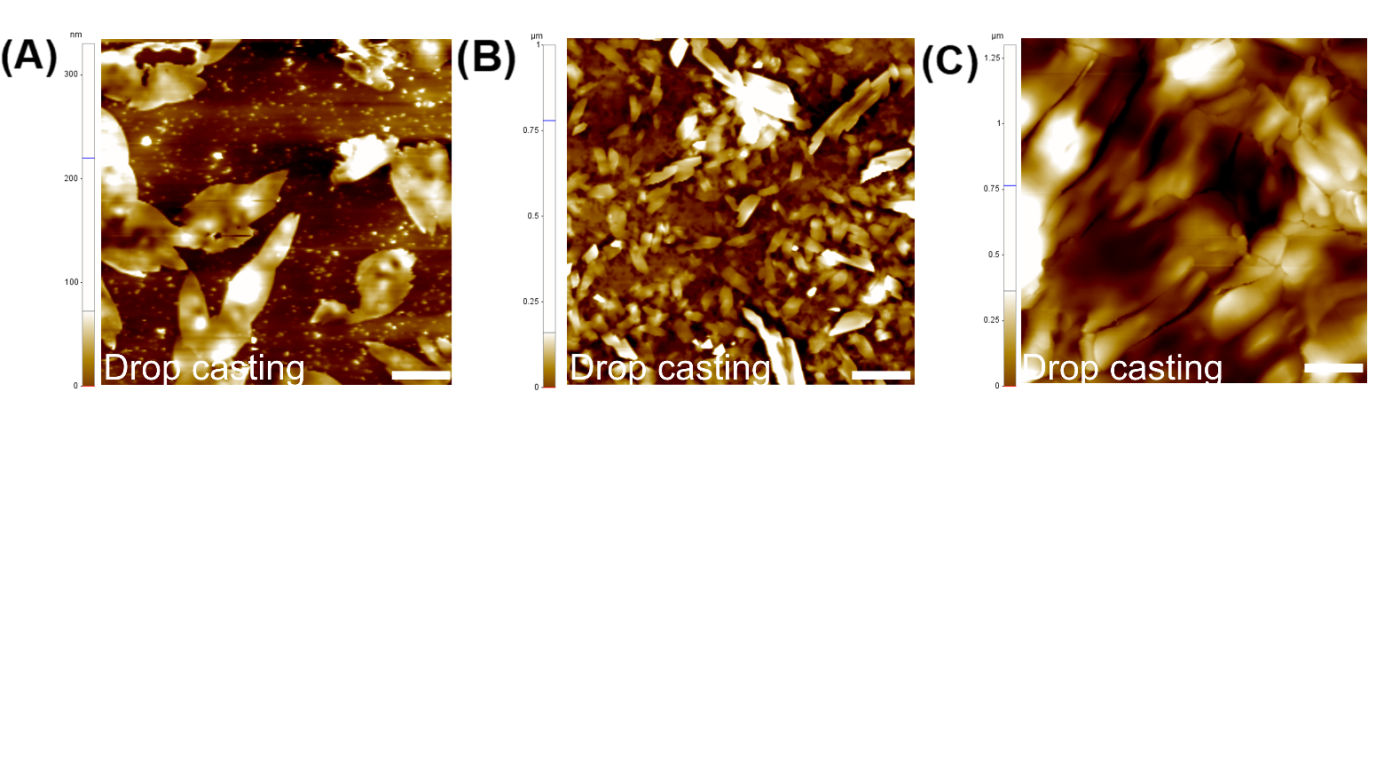 Figure S1 AFM topographic images of drop-casted films of compound 1 (A), 2 (B), and 3 (C). Scale bars indicate 5 µm.  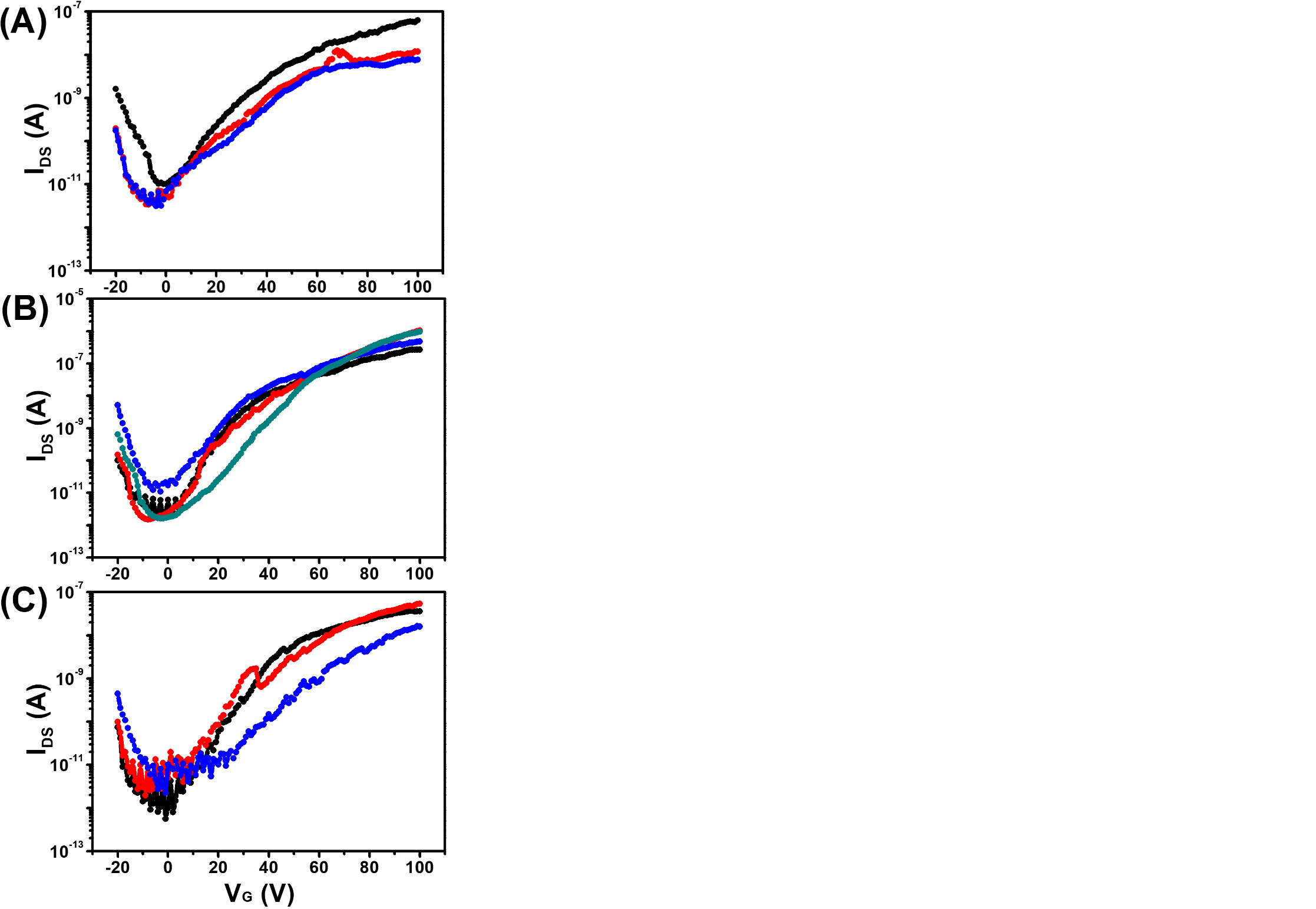 Figure S2. Reliability for OTFT Device performance fabricated on SiO2(A), PTS(B), and PS-brush(C) of compound 4. SolventConcentration (mg/mL)Substrate Temperature (℃) b Substrateµhmax µhavg (cm2/Vs)VTavg(V)Ion/IoffChloroform137 (60 %)SiO2---Chloroform137 (60 %)PTS---Chloroform137 (60 %)PS-brush---Chloroform142 (70 %)SiO2---Chloroform142 (70 %)PTS---Chloroform142 (70 %)PS-brush---Chloroform150 (80 %)SiO2---Chloroform150 (80 %)PTS---Chloroform150 (80 %)PS-brush---Chloroform437 (60 %)SiO2---Chloroform437 (60 %)PTS---Chloroform437 (60 %)PS-brush---Chloroform442 (70 %)SiO2---Chloroform442 (70 %)PTS---Chloroform442 (70 %)PS-brush---Chloroform450 (80 %)SiO2---Chloroform450 (80 %)PTS---Chloroform450 (80 %)PS-brush---Toluene170 (60 %)SiO2---Toluene170 (60 %)PTS---Toluene170 (60 %)PS-brush---Toluene180 (70 %)SiO2---Toluene180 (70 %)PTS---Toluene180 (70 %)PS-brush---Toluene190 (80 %)SiO2---Toluene190 (80 %)PTS---Toluene190 (80 %)PS-brush---Toluene470 (60 %)SiO20.0005(0.00039 ± 0.000097)54.1 ± 4.46(9.0 ± 5.2) ×103Toluene470 (60 %)PTS0.0055(0.0022± 0.0021)37.2 ± 3.47(9.1 ± 3.6) ×104Toluene470 (60 %)PS-brush0.0006 (0.00047 ± 0.000078)47.5 ± 8.35(3.7 ± 1.1)×104Toluene480 (70 %)SiO2---Toluene480 (70 %)PTS---Toluene480 (70 %)PS-brush---Toluene490 (80 %)SiO2---Toluene490 (80 %)PTS---Toluene490 (80 %)PS-brush---